 АМУР – НИЖНЬОДНІПРОВСЬКА РАЙОННА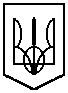 У МІСТІ ДНІПРОПЕТРОВСЬКУ РАДАВІДДІЛ ОСВІТИНАКАЗ21.08.2015 р. 		м. Дніпропетровськ 				№ 203Про підготовку та організований початок 2015/2016 навчального року в дошкільних, загальноосвітніх, позашкільних навчальних закладах районуВідповідно до законів України «Про освіту, «Про дошкільну освіту», «Про загальну середню освіту», «Про позашкільну освіту», Державних санітарних правил і норм влаштування, утримання загальноосвітніх навчальних закладів та організації навчально-виховного процесу (ДСанПіН 5.5.2.008-01), Державних санітарних норм та правил «Влаштування, обладнання, утримання дошкільних навчальних закладів та організації життєдіяльності дітей», затверджених наказом Міністерства охорони здоров’я України від 08.01.2013 № 678 та зареєстрованих у Міністерстві юстиції України 09.08.2013 за № 1370/23902, на виконання наказів Міністерства освіти і науки України від 12.08.2015 №  872 «Про підготовку та організований початок 2015/2016 навчального року в дошкільних, загальноосвітніх, позашкільних та професійно-технічних навчальних закладах», департаменту освіти і науки облдержадміністрації від 13.08.2015 № 534/0/212-15 «Про підготовку та організований початок 2015/2016 навчального року в дошкільних, загальноосвітніх, позашкільних навчальних закладах Дніпропетровської області», управління освіти та науки Дніпропетровської міської ради від 18.08.2015 №331 «Про підготовку та організований початок 2015/2016 навчального року в дошкільних, загальноосвітніх, позашкільних навчальних закладах м. Дніпропетровська», з метою забезпечення рівного доступу дітей, учнів до якісної освіти, створення належних умов для організованого початку 2015/2016 навчального року в дошкільних, загальноосвітніх, позашкільних навчальних закладах  району Н А К А З У Ю:Керівникам навчальних закладів:1.1. Вжити заходів щодо якісної підготовки навчальних закладів до організованого початку 2015/2016 навчального року, забезпечення належного стану цивільного захисту учнівської молоді. 1.2. Здійснити заходи щодо забезпечення рівного доступу до якісної освіти осіб, які потребують корекції фізичного розвитку.1.3. Завершити підготовку навчальних закладів до роботи в осінньо-зимовий період, ужити заходів щодо реалізації програм з енергозбереження, газозаміщення та бути готовими розпочати опалювальний сезон за настання відповідних температурних показників.До 1 жовтня 2015 року1.4. Завершити комплектування дошкільних, загальноосвітніх, позашкільних навчальних закладів педагогічними працівниками.До 25 серпня 2015 року1.5. Проаналізувати стан охоплення дітей дошкільною освітою та вжити невідкладних заходів щодо стовідсоткового залучення дітей п'ятирічного віку до різних форм здобуття дошкільної освіти.До 01 вересня 2015 року1.6. Провести організований набір учнів до 1-х, 10-х класів загальноосвітніх навчальних закладів, забезпечити раціональне комплектування мережі інших класів (груп) навчальних закладів системи загальної середньої освіти.До 31 серпня 2015 року1.7. Організувати оперативне розвезення підручників для загальноосвітніх навчальних закладів.1.8. Організувати та провести урочисті заходи з нагоди святкування Дня знань та Першого уроку за участю учасників Революції Гідності, волонтерів, представників районних державних адміністрацій, керівників органів місцевого самоврядування, депутатів різних рівнів, представників підприємств, організацій, установ і батьківської громадськості.1.9. Здійснити контроль щодо аналізу працевлаштування та подальшого навчання випускників 9-х та 11-х класів загальноосвітніх навчальних закладів До 01 вересня 2015 року1.10. Забезпечити  комплектування мережі гуртків (груп) позашкільних навчальних закладів. До 15 вересня 2015 року1.11. Ужити заходів щодо створення та підтримки в актуальному стані кожним дошкільним, загальноосвітнім і позашкільним навчальним закладом власних веб-сайтів. До 01 вересня 2015 року1.12. Оприлюднити на веб-сайтах навчальних закладів матеріали звітування керівників про виконану за рік роботу, у тому числі про витрачання коштів, що надійшли на рахунки фондів сприяння розвитку навчальних закладів, із обов'язковим оприлюдненням фінансових звітів у відповідних розділах. До  31 серпня 2015 року1.12. Завершити роботу щодо встановлення  приладів обліку споживання газу,  теплової енергії, води та електроенергії із застосуванням прогресивних теплозберігаючих конструкцій і матеріалів.1.13. Надати до відділу освіти:- фактичну мережу груп та контингент вихованців дошкільних навчальних закладів району31 серпня 2015 рокуфактичну мережу класів та контингент учнів загальноосвітніх навчальних закладів району31 серпня 2015 рокуфактичну мережу груп та контингент учнів (вихованців) позашкільних навчальних закладів району09  вересня 2015 рокуінформацію про мови навчання та вивчення іноземних мов (на електронну адресу науково-методичного центру управління освіти та науки міської ради) згідно з наданими формами, що додаються).25 серпня 2015 рокуПерсональну відповідальність за підготовку закладів освіти до нового навчального року покласти на керівників дошкільних, загальноосвітніх, позашкільних навчальних закладів.Фахівцям відділу освіти забезпечити своєчасне надання інформації за напрямом своєї роботи до управління освіти і науки міської ради.Координацію роботи щодо виконання цього наказу покласти на  головного спеціаліста відділу освіти Полішко О.М., контроль залишаю за собою.Начальник відділу освіти районної у місті ради						Л.О.Темченко